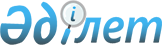 "Күзет қызметімен айналысу кұқығына лицензия беру" мемлекеттік қызмет стандартын бекіту туралы" Қазақстан Республикасы Ішкі істер министрінің 2015 жылғы 16 наурыздағы № 236 бұйрығына өзгерістер енгізу туралы
					
			Күшін жойған
			
			
		
					Қазақстан Республикасы Ішкі істер министрінің 2018 жылғы 4 сәуірдегі № 256 бұйрығы. Қазақстан Республикасының Әділет министрлігінде 2018 жылғы 27 сәуірде № 16827 болып тіркелді. Күші жойылды- Қазақстан Республикасы Ішкі істер министрінің 2020 жылғы 28 наурыздағы № 261 бұйрығымен
      Ескерту. Күші жойылды – ҚР Ішкі істер министрінің 28.03.2020 № 261 (алғашқы ресми жарияланған күнінен кейін күнтізбелік он күн өткен соң қолданысқа енгізіледі) бұйрығымен.
      БҰЙЫРАМЫН:
      1. "Күзет қызметімен айналысу кұқығына лицензия беру" мемлекеттік қызмет стандартын бекіту туралы" Қазақстан Республикасы Ішкі істер министрінің 2015 жылғы 16 наурыздағы № 236 бұйрығына (Нормативтік құқықтық актілерді мемлекетті тіркеу тізілімінде № 11143 тіркелген, "Әділет" ақпараттық-құқықтық жүйесінде 2015 жылғы 9 қыркүйекте жарияланған) мынадай өзгерістер енгізілсін:
      көрсетілген бұйрықпен бекітілген "Күзет қызметімен айналысу кұқығына лицензия беру" мемлекеттік қызмет стандартында:
      1-тараудың атауы мынадай редакцияда жазылсын:
      "1-тарау. Жалпы ережелер";
      3-тармақ мынадай редакцияда жазылсын:
      "3. Мемлекеттік қызметті Министрліктің аумақтық бөліністері (бұдан әрі – көрсетілетін қызметті беруші) көрсетеді.
      Өтініштерді қабылдау және мемлекеттік қызмет көрсету нәтижелерін беру көрсетілетін қызметті берушінің кеңсесі не "электрондық үкіметтің" www.еgov.kz веб-порталы немесе www.elicense.kz веб-порталы (бұдан әрі – портал) арқылы жүзеге асырылады.";
      2-тараудың атауы мынадай редакцияда жазылсын:
      "2-тарау. Мемлекеттік қызметті көрсету тәртібі";
      4-тармақ мынадай редакцияда жазылсын:
      "4. Мемлекеттік қызметті көрсету мерзімдері:
      1) көрсетілетін қызметті берушіге құжаттар топтамасын тапсырған, сондай-ақ порталға жүгінген сәттен бастап:
      лицензия берген кезде – 10 (он) жұмыс күнінен кеш емес;
      лицензияны қайта ресімдеген кезде – 3 (үш) жұмыс күнінен кеш емес;
      лицензияның телнұсқасын берген кезде – 2 (екі) жұмыс күні;
      2) құжаттар топтамасын тапсыру үшін рұқсат берілетін ең ұзақ уақыт – 15 (он бес) минут;
      3) қызмет көрсетудің рұқсат берілетін ең ұзақ уақыты – 30 (отыз) минут.
      Көрсетілетін қызметті беруші көрсетілетін қызметті алушының құжаттарын алған сәттен бастап екі жұмыс күні ішінде ұсынылған құжаттардың толықтығын тексереді. Ұсынылған құжаттардың толық болмау фактісі және (немесе) қолданылу мерзімі өтіп кеткен құжаттарды ұсынғаны анықталған жағдайда, көрсетілетін қызметті беруші көрсетілген мерзімдерде өтінішті одан әрі қараудан дәлелді бас тарту туралы жауап береді.";
      7-тармақ мынадай редакцияда жазылсын:
      "7. Мемлекеттік қызмет заңды тұлғаларға (бұдан әрі – көрсетілетін қызметті алушы) ақылы негізде көрсетіледі.
      "Салық және бюджетке төленетін басқа да міндетті төлемдер туралы" Қазақстан Республикасы Кодексінің 68-тарауына сәйкес күзет қызметін жүзеге асыруға мемлекеттік қызмет көрсету үшін көрсетілетін қызметті алушылардан қызметтің жекелеген түрлерімен айналысу құқығы үшін алты айлық есептік көрсеткіш (бұдан әрі – АЕК) көлемінде лицензиялық алым (бұдан әрі – лицензиялық алым) алынады.
      Көрсетілетін қызметті алушылар күзет қызметін жүзеге асыруға лицензияны қайта ресімдеген кезде лицензиялық алым лицензияны беру кезіндегі мөлшерлемеден он пайыз көлемінде, бірақ лицензиялық алымды төлеу күніне белгіленген төлемнен төрт АЕК-тан көп емес мөлшерде алынады.
      Лицензияның телнұсқасын алған кезде лицензиялық алым лицензияны беру кезінде лицензиялық алымды төлеу күніне белгіленген мөлшерлемеден жүз пайыз мөлшерінде алынады.
      Алым сомасы лицензиялық алым көрсетілетін қызметті алушының тұрғылықты жері бойынша бюджетке лицензиарға тиісті құжаттарды бергенге дейін төленеді.
      Мемлекеттік көрсетілетін қызметті портал арқылы алуға электрондық сұрау салу берілген жағдайда, төлем "электрондық үкіметтің" төлем шлюзі (бұдан әрі – ЭҮТШ) арқылы жүзеге асырылуы мүмкін.";
      9-тармақ мынадай редакцияда жазылсын:
      "9. Көрсетілетін қызметті алушы (немесе сенімхат бойынша оның өкілі) көрсетілетін қызметті берушіге жүгінген кезде мемлекеттік қызметті көрсету үшін қажетті құжаттар тізбесі:
      1) лицензия алу үшін:
      "Лицензияны және (немесе) лицензияға қосымшаны алуға және қайта ресімдеуге арналған өтініштердің нысандарын, лицензиялардың және (немесе) лицензияларға қосымшалардың нысандарын бекіту туралы" Қазақстан Республикасы Ұлттық экономика министрінің 2015 жылғы 6 қаңтардағы № 3 бұйрығымен (Нормативтік құқықтық актілерді мемлекетті тіркеу тізілімінде № 10195 тіркелген) (бұдан әрі – № 3 бұйрық) бекітілген нысан бойынша өтініш;
      жарғының көшірмесі (салыстыру үшін түпнұсқасы ұсынылмаған жағдайда нотариалды куәландырылған);
      бюджетке лицензиялық алымның төленгенін растайтын құжаттың көшірмесі (салыстыру үшін түпнұсқасы ұсынылмаған жағдайда нотариалды куәландырылған);
      көрсетілетін қызметті алушының біліктілік талаптарына сәйкестігін растайтын құжаттар тізбесіне сәйкес мәліметтер мен құжаттар:
      стандартқа қосымшаға сәйкес лицензия бойынша (күзет қызметімен айналысу құқығына лицензия беру) мәліметтер нысаны;
      еңбек қызметін растайтын құжат көшірмесі;
      психоневрологиялық және наркологиялық диспансерлердің медициналық анықтамалары;
      өз қызметінде қару мен оқ-дәрілерді пайдаланатын жеке күзет ұйымдарында оларды сақтауға арналған үй-жайлар (не белгіленген талаптарға жауап беретін үй-жайларда оларды сақтауға арналған шарт) болған кезде – сақтау және (немесе) жалға алу шартының көшірмесі, сондай-ақ қару мен оқ-дәрілерді сақтауға арналған үй-жайды тексеру актісі;
      2) лицензия бар қызмет түрінің шеңберінде лицензияны қайта ресімдеу үшін мынадай құжаттар қажет:
      № 3 бұйрықпен бекітілген нысан бойынша өтініш;
      бюджетке лицензиялық алымның төленгенін растайтын құжаттың көшірмесі (салыстыру үшін түпнұсқасы ұсынылмаған жағдайда нотариалды куәландырылған);
      3) лицензия жоғалған, бүлінген кезде көрсетілетін қызметті алушы порталдағы тиісті ақпараттық жүйелерден лицензия туралы мәліметтерді алу мүмкіндігі болмаған жағдайда ғана көрсетілетін қызметті берушіге лицензияның телнұсқасын алу үшін жүгінеді және мынадай құжаттарды ұсынады:
      ерікті нысанда өтініш;
      бюджетке лицензиялық алымның төленгенін растайтын құжаттың көшірмесі (салыстыру үшін түпнұсқасы ұсынылмаған жағдайда нотариалды куәландырылған);
      портал арқылы жүгінген кезде:
      1) лицензия алу үшін:
      мәліметтер нысанымен толтырылған көрсетілетін қызметті алушының ЭЦҚ-мен куәландырылған электрондық құжат нысанындағы өтініш;
      жарғының электрондық көшірмесі;
      еңбек қызметін растайтын құжаттың электрондық көшірмесі;
      сұрау салуға тіркелетін психоневрологиялық және наркологиялық диспансерлердің медициналық анықтамаларының электрондық көшірмелері;
      ЭҮТШ арқылы жүргізілетін төлемді қоспағанда лицензиялық алымның төленгендігі туралы түбіртектің электрондық көшірмесі;
      өз қызметінде қару мен оқ-дәрілерді пайдаланатын жеке күзет ұйымдарында оларды сақтауға арналған үй-жайлар (не белгіленген талаптарға жауап беретін үй-жайларда оларды сақтауға арналған шарт) болған кезде – сақтау (және) немесе жалға алу шартының электрондық көшірмесі, сондай-ақ қару мен оқ-дәрілерді сақтауға арналған үй-жайды тексеру актісінің электрондық көшірмесі;
      2) лицензия бар қызмет түрінің шеңберінде лицензияны қайта ресімдеу үшін мынадай құжаттар қажет:
      көрсетілетін қызметті алушының ЭЦК-мен куәландырылған электрондық құжат нысанындағы өтініш;
      лицензияны қайта ресімдеу үшін ЭҮТШ арқылы жүргізілетін төлемді қоспағанда лицензиялық алымның төленгендігі туралы түбіртектің электрондық көшірмесі;
      3) лицензия жоғалған, бүлінген кезде көрсетілетін қызметті алушы порталдағы тиісті ақпараттық жүйелерден лицензия туралы мәліметтерді алу мүмкіндігі болмаған жағдайда ғана көрсетілетін қызметті берушіге лицензияның телнұсқасын алу үшін жүгінеді және мынадай құжаттарды ұсынады:
      көрсетілетін қызметті алушының ЭЦҚ-мен куәландырылған электрондық құжат нысанындағы өтініш;
      лицензия телнұсқасы үшін ЭҮТШ арқылы жүргізілетін төлемді қоспағанда лицензиялық алымның төленгендігі туралы түбіртектің электрондық көшірмесі.
      Мемлекеттік электрондық ақпараттық ресурстар болып табылатын жеке басын растайтын, заңды тұлға ретінде мемлекеттік тіркелуі туралы, лицензия туралы, соттылығының болмауы туралы, қылмыстық және әкімшілік жауапкершілікке тартылмағандығы туралы құжаттардың мәліметтерін қызметті көрсетушінің қызметкері "электрондық үкімет" шлюзі арқылы тиісті мемлекеттік ақпараттық жүйелерден алады.
      Портал арқылы жүгінген жағдайда көрсетілетін қызметті алушының "жеке кабинетіне" мемлекеттік көрсетілетін қызмет нәтижесін алу күні мен уақыты көрсетіле отырып, мемлекеттік көрсетілетін қызметті ұсыну үшін сұрау салудың қабылданғандығы туралы мәртебе жолданады.";
      3-тараудың атауы мынадай редакцияда жазылсын:
      "Орталық мемлекеттік органдардың, сондай-ақ көрсетілетін қызметті берушілердің және (немесе) олардың лауазымды адамдарының мемлекеттік қызметтерді көрсету мәселелері бойынша шешімдеріне, әрекеттеріне (әрекетсіздігіне) шағымдану тәртібі";
      4-тараудың атауы мынадай редакцияда жазылсын:
      "4-тарау. Мемлекеттік қызметті көрсету ерекшеліктері ескеріле отырып қойылатын өзге де талаптар".
      2. Қазақстан Республикасы Ішкі істер министрлігінің Әкімшілік полиция комитеті Қазақстан Республикасының заңнамада белгіленген тәртіппен:
      1) осы бұйрықты Қазақстан Республикасының Әділет министрлігінде мемлекеттік тіркеуді;
      2) осы бұйрықты мемлекеттік тіркеген күннен бастап күнтізбелік он күн ішінде оның қазақ және орыс тілдеріндегі қағаз және электрондық түрдегі көшірмесін ресми жариялау және Қазақстан Республикасы Нормативтік құқықтық актілерiнiң эталондық бақылау банкiне енгізу үшін "Республикалық құқықтық ақпарат орталығы" шаруашылық жүргізу құқығындағы республикалық мемлекеттік кәсіпорнына жолдауды;
      3) осы бұйрықты ресми жариялағаннан кейін оны Қазақстан Республикасы Ішкі істер министрлігінің интернет-ресурсында орналастыруды;
      4) осы бұйрықты Қазақстан Республикасының Әділет министрлігінде мемлекеттік тіркегеннен кейін он жұмыс күні ішінде Қазақстан Республикасы Ішкі істер министрлігінің Заң департаментіне осы тармақтың 1), 2) және 3) тармақшаларында көзделген іс-шаралардың орындалуы туралы мәліметтер ұсынуды қамтамасыз етсін.
      3. Осы бұйрықтың орындалуын бақылау Қазақстан Республикасы Ішкі істер министрінің жетекшілік ететін орынбасарына жүктелсін.
      4. Осы бұйрық алғашқы ресми жарияланған күнінен кейін күнтізбелік он күн өткен соң қолданысқа енгізіледі.
      "КЕЛІСІЛДІ"
      Қазақстан Республикасының
      Ақпарат және коммуникациялар министрі
      _________________ Д. Абаев
      2018 жылғы 11 сәуір
					© 2012. Қазақстан Республикасы Әділет министрлігінің «Қазақстан Республикасының Заңнама және құқықтық ақпарат институты» ШЖҚ РМК
				
      Қазақстан Республикасының

      Ішкі істер министрі 

Қ. Қасымов
